TEMA: „Velykų margučiai“ 04-06 – 04-10Ilgą laiką krikščionys negalėjo apsispręsti, ar jiems dera dažyti kiaušinius. Tačiau Lietuvoje ši tradicija yra neatsiejama Velykų dalis ir toks klausimas niekam nešauna į galvą. Kai kurie senų tradicijų besilaikantys žmonės būtinai dalį kiaušinių dažo raudonai – tai siejama su pagoniška tradicija. Kiaušinis – vaisingumo, gimties simbolis. Betgi raudona spalva – ir kraujo. Toks kiaušinis simbolizuoja Jėzaus kraują ir kruvinas Marijos ašaras, išlietas dėl savo vaiko, kad visi galėtumėme atgimti. O kiaušinis – naujo gamtos ciklo, naujo gyvenimo pradžia. Su vaikais galite aptarti spalvas ir jų reikšmes: geltona – Jėzaus šviesa, raudona – Jėzaus kraujas, violetinė – karalių spalva, žalia – gamtos ir gyvybės spalva, juoda – mūsų nuodėmės (blogi darbai), balta – mūsų geri darbai, mūsų džiaugsmas.Kiekvieną rytą „Saulės zuikučių" vaikučiai su tėveliais „Facebook“ grupės puslapyje randa tos dienelės potemę su linksmomis, nuotaikingomis užduotėlėmis, pateiktomis „Padlet“ platformoje.  Video informacijos pagalba, vaikučiai sužinojo apie šv. Velykų liaudies papročius, tradicijas, margučių marginimo būdus. Klausė sekamų pasakėlių, linksmų dainelių. Dalinosi įspūdžiais ir nuotraukomis iš gamtos, linksmai šoko, sportavo šeimomis. Šventinės savaitės laikotarpiu išmokome nuotaikingą eilėraštuką apie Velykas.Džiaugiamės tėvelių aktyvumu, ugdant mažuosius. Apie tai byloja nepaprastai išradingai ir kūrybingai atlikti vaikučių darbeliai. Nuoširdžiai dėkojame už grįžtamąjį ryšį, bendravimą ir bendradarbiavimą.Parengė IU mokytojos Gitana Mozūraitienė ir Irma Bagdonienė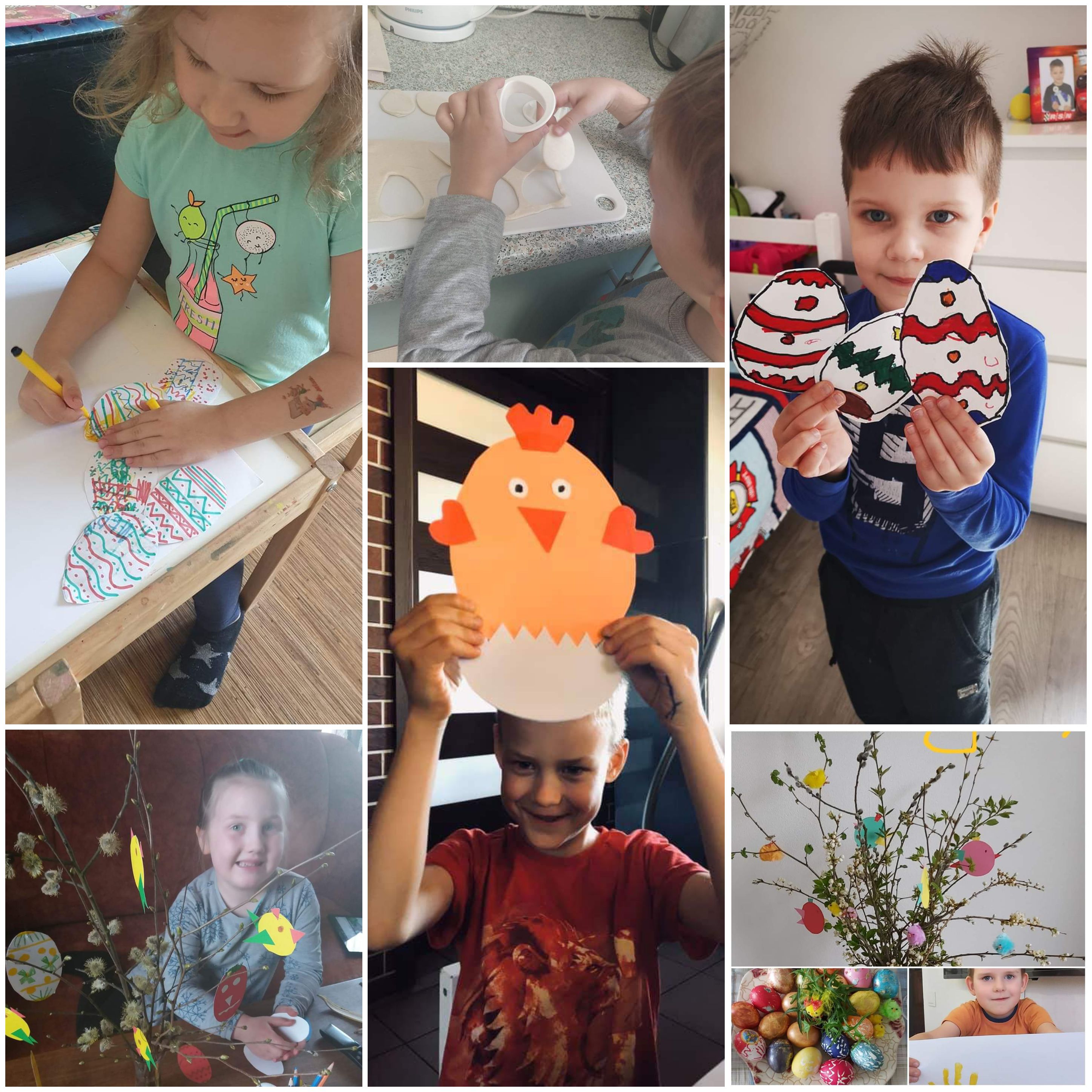 